Акция “Наряди ЯрЁлку”.Цель: объединить детей и родителей в процессе совместного изготовления поделки, показать свою значимость в общественном  мероприятии - украшение города к Новогодним праздникам.Результат: дети и родители приняли активное участие в изготовлении украшений. МДОУ “Детский сад №151” на уровне района получили 2 3-их места. Игрушки, не занявшие призовые места, отданы на украшение помещений  библиотек, общества ветеранов и других организаций.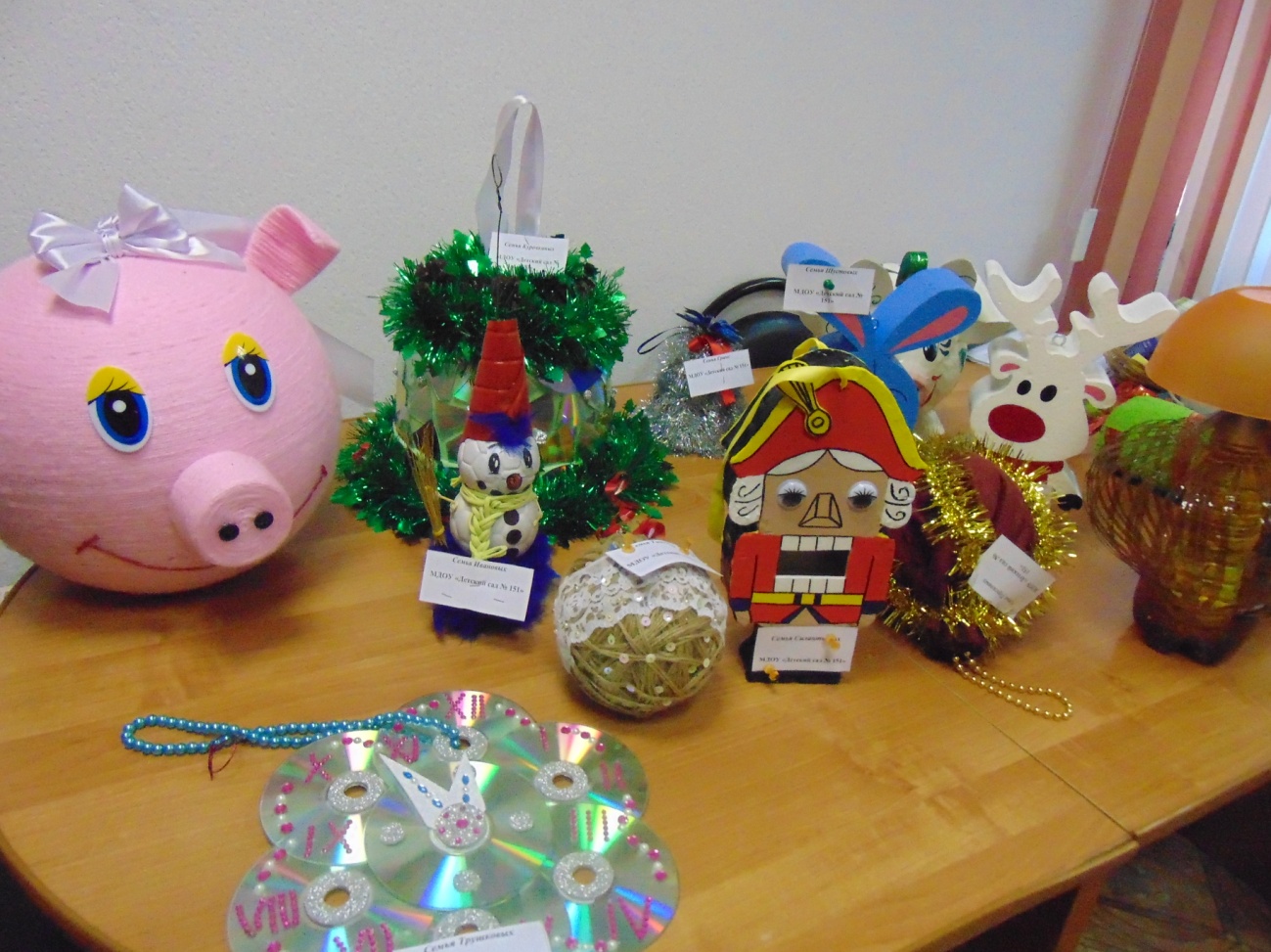 